 ΑΙΤΗΣΗ – ΥΠΕΥΘΥΝΗ ΔΗΛΩΣΗ ΥΠΟΨΗΦΙΟΤΗΤΑΣΠΛΗΡΩΣΗΣ ΜΙΑΣ (1) ΘΕΣΗΣ ΔΙΚΗΓΟΡΟΥ ΠΑΡ’ ΑΡΕΙΩ ΠΑΓΩ &ΜΙΑΣ (1) ΘΕΣΗΣ ΔΙΚΗΓΟΡΟΥ ΠΑΡ’ ΕΦΕΤΑΙΣΜΕ ΣΧΕΣΗ ΕΜΜΙΣΘΗΣ ΕΝΤΟΛΗΣ ΓΙΑ ΤΟ ΔΗΜΟ ΘΕΣΣΑΛΟΝΙΚΗΣΠΡΟΣ: Το ΔΗΜΟ ΘΕΣΣΑΛΟΝΙΚΗΣ                                                    Διεύθυνση Διαχείρισης Ανθρώπινων Πόρων /Τμήμα Μητρώων και Διαδικασιών Προσωπικού, Δημαρχιακό Μέγαρο Θεσσαλονίκης                   Δ/νση:  Βασ. Γεωργίου Α’  1, Τ.Κ.. 54636                                                                                                                        Αριθ. πρωτ/λου αίτησης                                                                                                                          [συμπληρώνεται
                                                                                                                           από το φορέα πρόσληψης]                                                                     ΑΤΟΜΙΚΑ ΣΤΟΙΧΕΙΑ ΥΠΟΨΗΦΙΟΥ/ΑΣΕπώνυμο: ………..…………………………………Όνομα: ………………………………………………Πατρώνυμο: ….…………………………………….Α.Δ.Τ.: ….……………………………………………Δικηγορικός Σύλλογος: ………………………….Αρ. Μητρώου Δικηγόρου : ………….…………..Διεύθυνση: ……………………..…………………..Πόλη: …..……………………………………………Τηλέφωνο: …………………………………………Κινητό: ……….…………………………………….E-mail: …….………………………………………..Ιστοσελίδα…………………………………………..Με την παρούσα, αιτούμαι τη συμμετοχή μου στη διαδικασία πρόσληψης Δικηγόρων με σχέση έμμισθης εντολής στο Δήμο Θεσσαλονίκης, για τη θέση (επιλέξτε μια μόνον από τις ακόλουθες θέσεις/ αιτήσεις και για τις δύο θέσεις δε γίνονται δεκτές):          ενός ΔΙΚΗΓΟΡΟΥ ΠΑΡ’ ΑΡΕΙΩ ΠΑΓΩ          ενός ΔΙΚΗΓΟΡΟΥ ΠΑΡ’ ΕΦΕΤΑΙΣσύμφωνα με την υπ’ αριθ. …………/…-7-2023 Προκήρυξη (ΑΔΑ: ………………………) του περιεχομένου και των όρων των οποίων έλαβα γνώση και αποδέχομαι. Συγχρόνως δηλώνω ότι διαθέτω τα απαιτούμενα προσόντα για να είμαι υποψήφιος/α και υποβάλλω παρακάτω, τα προβλεπόμενα και ζητούμενα από την προκήρυξή δικαιολογητικά συμμετοχής.ΠΡΟΣΟΝΤΑ ΥΠΟΨΗΦΙΟΥ/ΑΣ   (η κατάφαση σημειώνεται με Χ)Είμαι πολίτης της Ευρωπαϊκής Ένωσης.Είμαι ενεργό μέλος του Δικηγορικού Συλλόγου …………………….. και έχω την ιδιότητα:             Δικηγόρου παρ’ Αρείω Πάγω             Δικηγόρου παρ’ Εφέταις   (επιλέξτε ένα από τα παραπάνω)Είμαι κάτοχος πτυχίου Νομικής Σχολής Α.Ε.Ι. της χώρας ή ισοτίμου και αντίστοιχου πτυχίου άλλης χώρας:         γράφεται ο βαθμός Πτυχίου (με δυο δεκαδικά ψηφία)………………………  Για τους άρρενες υποψήφιους: Έχω εκπληρώσει τις στρατιωτικές μου υποχρεώσεις, ή έχω απαλλαγεί νόμιμα από αυτές και δεν είμαι ανυπότακτος, ή δεν έχω καταδικαστεί για λιποταξία με τελεσίδικη απόφαση, άλλως έχω εκπληρώσει νομίμως τις άνω υποχρεώσεις σύμφωνα με ειδικές διατάξεις της στρατολογικής νομοθεσίας για αόπλη θητεία, ή ενναλακτική πολιτική κοινωνικής υπηρεσίας.Δεν έχω συμπληρώσει το 67ο έτος, σύμφωνα με τις διατάξεις της παρ. 1 του άρθρου 45 του Κώδικα Δικηγόρων (ν. 4194/2013 ):        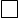 Δεν έχω κώλυμα διορισμού λόγω ποινικής καταδίκης ή επειδή τελώ υπό επικουρική ή στερητική δικαστική συμπαράσταση:Έχω την υγεία και την φυσική καταλληλότητα για την εκτέλεση των καθηκόντων μου:Δεν έχω κώλυμα κατά τις διατάξεις του ν. 1256/82 και του Κώδικα Δικηγόρων:Δεν μου έχει επιβληθεί πειθαρχική ποινή και δεν κατέχω άλλη έμμισθη θέση του δημοσίου τομέα:Έχω επαγγελματική εμπειρία  ..…… ετών (αναγράφονται αριθμητικά τα έτη δικηγορίας).ΥΠΟΒΑΛΛΟΜΕΝΑ ΔΙΚΑΙΟΛΟΓΗΤΙΚΑ ΣΥΜΜΕΤΟΧΗΣ(η υποβολή κάθε δικαιολογητικού σημειώνεται με Χ)Ευκρινές φωτοαντίγραφο των δύο όψεων του δελτίου της Αστυνομικής μου Ταυτότητας: Βιογραφικό Σημείωμά μου, συνοδευόμενο με όλα τα απαραίτητα δικαιολογητικά / (βεβαιώσεις/έγγραφα/δικόγραφα κλπ) που αποδεικνύουν την επαγγελματική μου εμπειρία και επιστημονική μου κατάρτιση, κατά τα οριζόμενα στην Προκήρυξη. .Πιστοποιητικό Ποινικού μου Μητρώου:Πιστοποιητικό του οικείου Δικηγορικού Συλλόγου (από το οποίο προκύπτει ημερομηνία εγγραφής μου, ιδιότητά μου ως δικηγόρου παρ΄ Αρείω Πάγω ή παρ΄Εφέταις αντίστοιχα και ότι δεν έχω τιμωρηθεί πειθαρχικά και δεν κατέχω άλλη έμμισθη θέση): Πιστοποιητικό στρατολογικής μου κατάστασης (άρρενες).  Υπεύθυνες Δηλώσεις μου όπου δηλώνω υπεύθυνα ότι δεν συντρέχουν τα οριζόμενα στις παρ. (3) και (4) του κεφαλαίου (ΙΙΙ. ΔΙΚΑΙΟΛΟΓΗΤΙΚΑ ΣΥΜΜΕΤΟΧΗΣ - ΠΡΟΘΕΣΜΙΑ ΥΠΟΒΟΛΗΣ) της Προκήρυξης. Πιστοποιητικό οικογενειακής μου κατάστασης. Αντίγραφο βασικού μου τίτλου σπουδών (πτυχίου Νομικής Σχολής) ( σε περίπτωση πτυχίου αλλοδαπού Πανεπιστημίου και κατάθεση βεβαίωσης αναγνώρισης της ισοτιμίας του τίτλου σπουδών με αυτόν των ελληνικών Πανεπιστημίων από τον αρμόδιο προς τούτο φορέα ΔΟΑΤΑΠ).Αντίγραφα μεταπτυχιακών τίτλων σπουδών μου:α) Μεταπτυχιακό Δίπλωμα         (γνωστικό αντικείμενο:……………………………………………… )     β) Διδακτορικό Δίπλωμα             (γνωστικό αντικείμενο:………………………………………………)Τίτλος  γλωσσομάθειας  Αγγλικής Γλώσσας          ( επίπεδο:……………………………………….. )Τίτλος  γλωσσομάθειας Γερμανικής Γλώσσας       ( επίπεδο …………………………………………)Τίτλος  γλωσσομάθειας επιπλέον ξένης γλώσσας, κράτους μέλους της Ε.Ε.       ………………….)……………………………………………………………………………………………………………….……………………………………………………………………………………………………………….……………………………………………………………………………………………………………….……………………………………………………………………………………………………………….……………………………………………………………………………………………………………….Α) Δέχομαι ότι τα δεδομένα προσωπικού χαρακτήρα που περιέχονται στα ανωτέρω δικαιολογητικά, θα τύχουν επεξεργασίας αποκλειστικά και μόνο για το σκοπό της επιλογής των υποψηφίων, σύμφωνα με τις διατάξεις του Γενικού Κανονισμού (ΕΕ) 2016/679 του Ευρωπαϊκού Κοινοβουλίου και του Συμβουλίου της 27ης Απριλίου 2016 «για την προστασία των φυσικών προσώπων έναντι της επεξεργασίας των δεδομένων προσωπικού χαρακτήρα και για την ελεύθερη κυκλοφορία των δεδομένων αυτών». Β) Δηλώνω υπεύθυνα ότι τα ανωτέρω είναι ακριβή και ότι σε περίπτωση ανακριβούς δήλωσης θα έχω τις συνέπειες που προβλέπονται από τις διατάξεις των νόμων.           Θεσσαλονίκη ..…/…../2023                                                                                                                 Ο / Η αιτ………….                                                                                                              (Υπογραφή – Σφραγίδα)